Урок по математике в 3 классе по учебнику Г.Л. Муравьёвой, М.А. Урбан             2013 г. изд. стр.32-33Урок № 15. Тема: «Умножение и деление. Простые задачи на увеличение числа в несколько раз»Цель: познакомить с простыми задачами на увеличение числа в несколько раз, понимание взаимосвязи между компонентами  и результатом действия умножения (между × и ÷), осуществлять функциональную пропедевтику, анализируя изменения результата действия в зависимости от изменения его компонентов, познакомить с приёмом группировки слагаемых для рационализации вычислений, упражнять в составлении и чтении  выражений с использованием отношения «увеличить в несколько раз», продолжить работу над  составлением  и решением задач по схематическому чертежу, раскрывающим смысл действий × и ÷.Задачи:Обучающие:  повторить знания о цифрах и числах,   систематизировать знания об алгоритме умножения и деления, переместительном законе умножения, отрабатывать вычислительные навыки на сложение и вычитание в пределах 100 с переходом через десяток и без перехода, порядок выполнения действий в выражениях, выполнение заданий на нахождение неизвестного компонента, решение задач на умножение и деление, логических задач, составлять числовые выражения, умение рационно группировать слагаемые, выполнять операции с числовыми значениями времени, определение длины ломаной.Развивающие: развивать внимание, память, логическое мышление.Воспитательные: воспитывать любовь и уважение к родной культуре, умение работать в коллективе, дружбу и взаимопомощь.Оборудование: таблица с названием компонентов умножения и деления, переместительный закон умножения, увеличение числа в несколько раз, компьютер с музыкальной подборкой, схемы к задаче,  рабочая тетрадь, учебник-1 часть, ручка, карандаш, линейка, дневник.Ход урока:Организационный моментПрозвенел и смолк звонок.Начинаем наш урок.Можно за партой тихонько сидеть,А можно отправиться в лес – Чудеса посмотреть.2.Устный счёт    Математический диктант Взаимопроверка.- Кто не сделал ни одной ошибки, погладьте себя по голове.- Какой сегодня день? 3. Работа в тетради   - Открываем свои тетради, отступаем сверху 1 целую клеточку, на 2-ой отсчитываем 10 и записываем: … сентября. Возвращаемся на начало клеточек. От записи через 1 клеточку вниз отсчитываем вправо 7 клеточек и в 8 записываем: Классная работа (учитель напоминает алгоритм записи заданий в тетради, правильность оформления работы)-Ребята, скажите, какая тема сегодняшнего урока. Правильно. Тема  «Решение задач нового типа»4. Проверка домашнего заданияСтр. 31, №1     - какой компонент вы находили? Какой секрет успеха решения данных примеров? (рассуждение из №1 и №3 на стр.28-29) Ответы: 32,20,8,4,4,5.Стр. 31 №2. Игра «Ключевые слова»-Какие ключевые слова в задаче? (было, три остановки, осталось)3х4=12 (п.)47-12=35 (п.)Ответ: осталось 35 пассажиров.Работа в учебнике .Объяснение учителя . *** Откройте свои учебники на стр.32 Учитель объясняет решение задачи.Секрет № 5.  Если число в раз больше другого, то решаем умножением.на стр. 32 №1. На доске висит таблица с названиями компонентов умножения и деления.Умножить                                                                        	разделить                                   
		=              Х на засыпку: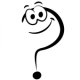 Учитель объясняет выбор схемы к каждой задаче. А более сильные ученики записывают их решение и схемы на доске.Появляется таблицаРешение:1задача 1) 2+3=5 (откр.) Ответ: Оля купила 5 открыток.2 задача 1)2х3=6 (откр.) Ответ: Оля купила 6 открыток.Систематизация и закрепление знанийСтр.32 №2. Составление и решение задачи по схеме. Обратить внимание детей на деление отрезка на равные и неравные части (слагаемые), количество равных частей.1 схема:Количество ячеек- 6В одной ячейке-4Всего-?1)4×6=24 (р.)  Ответ: 24 ручки.2 схема:Ячейка большая-1В большой ячейке-40Ячейка маленькая-3В маленькой ячейке- 6Всего-?1)6х3=18 (р.)2) 40+18=58 (р.) Ответ: 58 ручек.стр. 32, №3 игра «Аукцион знатоков» Дети по очереди читают задание, записывают равенства и решают их.8х3=24		8х3=24           4х9=36		4х9=36-Были ли среди наших заданий одни и те же примеры, только прочитаны они были по-разному? (Да). Какие?Физминутка.Релаксация (под музыку звуков природы)Закройте глаза, положите руки на колени, расслабьтесь и давайте мысленно перенесёмся в волшебный осенний лес. Полюбуемся красками золотой осени, поздороваемся с хозяевами и пожелаем им тепла и красоты. Остановимся. А так ли тихо в осеннем лесу? Послушайте, как шуршат падающие листья, шумит в ветвях ветерок, весело посвистывают синички. Мы спокойны, добры, приветливы, ласковы. А как пахнет в осеннем лесу? Вдохните глубоко этот горьковатый аромат! Лесной воздух отличается свежестью и чистотой.7.Закрепление. Систематизация знанийСамостоятельная работа  Стр. 33 №4  Прочитать условие.-Какие знания нам понадобятся, чтобы выполнить эти задания (порядок действий, знание таблицы умножение и деления в пределах 4, умение складывать и вычитать двузначные числа, удобные слагаемые)В это время на закрытой доске 2 ученика решают по вариантам:1 в.- 1 строка, 2 в. – 2 строка.Ответы 1 варианта: 20,43,90.Ответы 2 варианта: 27,76,90.*** стр. 33 № 5  Игра «Кто быстрее и правильнее»Учитель делит детей на 3 команды по рядам. К доске выходят сразу по 2 ученика от команды и в столбик одновременно вычисляют примеры. Для проверки используют  по2 других участника от команды (взаимопроверка команд).  на засыпку:   -  Как сравнить 2 числа? (из большего вычесть меньшее)Р.S/ Для всех оставшихся учеников это задание выполняется устно.Зрительная физминутка по тренажёру8. Самостоятельная работа. Корректировка знаний  *** Стр. 33, № 6 Дети записывают примеры в столбик и решают.Ответы:75,64,100, 61, 44.9.Решение задач. Стр.33 №7- если у нас есть решение:3 смх2+4 см, то сколько звеньев у ломаной?(3) Есть ли звенья одной длины? (да) Сколько таких звеньев? (2)            3см                       3см                    4см10.Обобщение-Чему был посвящён урок? (решение задач на разницу «больше  в раз»)- Каким действием можно вычислить такую задачу? (умножением)-Прочитай выражения 8х4     3х5, используя слова «увеличить в»?Игра «Выбери меня» На доске в разброс записаны выражения. Нужно обвести соединить стрелками их так, чтобы получились истинные высказывания.11.Рефлексия. Вопрос к успеху.Рефлексия – «обращение назад»; осмысление собственных действий (самонаблюдение, размышление).(Яблоня, яблоки, листья, цветы.)- Урок у нас заканчивается. За это время выросло удивительное дерево, благодаря которому каждый из вас может показать пользу или бесполезность нашего урока.Если урок для вас прошел плодотворно, и вы остались довольны - прикрепите к дереву плоды – яблоки.Если урок прошел хорошо, но могло быть и лучше – прикрепите цветы.Если урок не отличается от прежних уроков, и ничего нового не принес – зеленые листочки.А уж если совсем напрасно было потрачено время на уроке, то – желтый, чахлый лист.12.Объяснение домашнего задания***Стр. 33 № 1. - Что значит сравнить?***Стр. 31 № 2. Учитель прочитывает задание. -Что значит «что меньше, чем»? Их продали больше или меньше?-Сколько действий в задаче?- Каким действием будем решать задачу? Почему?- Как называется такой вид задачи?На доске появляется памятка:13.Задание на дом: стр.33, № 1,№2.14.Итог урока. Выставление отметокСпасибо за работу. Сдать тетради на проверку.Чему равно произведение, если множители 5 и 4?На сколько 9 меньше 9 десятков?Найти сумму числа 37 и такого же.Уменьши число 28 на 9 .Какое число увеличили на 22, если получили 100?Найди разность чисел 23 и 9.Сторона квадрата 2 см. Чему равен периметр квадрата?Чему равно вычитаемое, если уменьшаемое равно 51, а разность - 7?Увеличь число 35 на 7.К какому числу прибавили 15, если получили 46?20На 8174197848 см444231МножительЧастноеМножительДелительпроизведениеделимоеНа большеПрибавляем разницуНа меньшеОтнимаем разницуВ большеУмножаем на разницуВ меньшеДелим на разницуНа большеПрибавляем разницуНа меньшеОтнимаем разницуВ большеУмножаем на разницуВ меньшеДелим на разницуЧто (это) меньше наприбавляемЧто (это) больше наотниманием